2017-2022-окуу жылдары Улуттук инновациялык технологиялар мектеп-лицейинин мугалимдеринин жетишкен ийгиликтери( И. Раззаков атындагы Кыргыз мамлекеттик техникалык университети. Колдонмо математика жана информатика кафедрасы, ага окутуучу Шекеев Кубан Рыспаевич)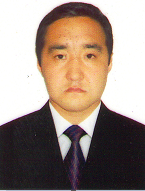 «Билим берүү системасынын сапаты - анда иштеген мугалимдердин сапатынан жогору болушу мүмкүн эмес»- Майкл Барбер, Мона МуршедПрофессор А. Молдокулов атындагы Улуттук инновациялык технологиялар мектеп-лицейи 2017-2022-окуу жылдары Кыргыз Республикасынын Билим берүү мыйзамынын чегинде “Окуучулардын билим сапатын жогорулатуу үчүн орто мектепте билим берүүчү информациялык чөйрөнү калыптандыруунун  дидактикалык негиздери” - деген педагогикалык-психологиялык теманы чечүүнүн үстүндө иш алып барды. 	Бул теманын алкагында мектеп-лицейде электрондук журнал(мугалимдерге), электрондук күндөлүк(окуучулар үчүн),  электрондук китеп (окуучулардын өз алдынча билим алуусуна шарт түзүү максатында), электрондук портфолиолор (мугалимдердин иш кагаздарын кыскартуу максатында) менен иш алып барылды. Башкача айтканда «Электрондук мектеп» информациялык системасын окуу процессине киргизүү аракеттери жүргүзүлдү. «Электрондук мектеп» информациялык системасын окуу процессине киргизүүнүн алгачкы этаптарында педагогикалык жамааттын ИКТ компетенттүүлүгүн жогорулатуу максатында, ошону менен бирге электрондук окуу китептерин түзүү үчүн тиешелүү Office программалары менен бирдикте SUN-RAV программасын үйрөтүү иштери байма-бай жүргүзүлдү. Үйрөнүү менен бирге ар бир мугалим өздөрүнө тиешелүү предметтер боюнча окуучулардын өз алдынча билим алуусуна шарт түзүү максатында, күнүмдүк сабактарында көрсөтмөлүү сабактарды пландоого (ар бир сабакка презентацияларды жана видеосабактарды даярдоо менен) жана окуучулардын билимдерин текшерүү (тесттердин түрлөрүн түзүү менен) максатында аракеттерди аткарды. Мына ошол мугалимдердин аракеттеринин натыйжасында бүгүнкү күндө 1-11-класстар үчүн жүздөн ашык электрондук китептер түзүлдү. Мектеп-лицейдин окуучуларынын ноутбук жана флешкаларына көчүрүп берүү менен окуучулардын өз алдынча билим алуусуна салым кошууда. Электрондук китептер өз ичине эмнелерди камтыды?Титулдук баракчасыМазмунуПрезентацияВидеосабакТесттерПредметтик стандартКалендарлык-тематикалык планМындан сырткары электрондук китептер жакшыртылып, предметтер боюнча глоссарий, олимпиадага даярдык катары тапшырмалар, ЖРТга даярдык катары тапшырмалар, башталгыч класстар үчүн кызыктуу оюн-тапшырмалар, ж.б. киргизилген.Электрондук китептен сырткары ар бир предметтик мугалим өзүнүн ким экендигин камтыган маалыматтарды,  канча жыл эмгектенгендигин, кандай сыйлыктардын ээси экендигин, жеке ишмердүүлүгүн, билимдерин кайсы курстардан өркүндөтүп жаткандыгын, жетишкендиктерин, сабак берген окуучуларынын билим сапатын, класс жетекчилик боюнча окуучулар менен алып барылган иштерин чагылдырган, жалпылап айтканда өз иштеринин жыйынтыгын чагылдырган 9 бөлүмдөн турган электрондук портфолиолорду түзүп жетишишти.Мектеп-лицей 2019-2020-окуу жылынан тартып Россиянын “Якласс электрондук мектеби” менен иштеп келүүдө. Акыркы эки окуу жылы мугалимдер жана окуучулар лицензия алып иштешти. Якласс менен Кыргызстан боюнча 50 мектеп иш алып барат.  Мына ошол мектептердин арасынан рейтинг боюнча 1-орунда келе жатат (ар бир окуучу иштеген тапшырмалары боюнча балл берилет). Республика эле боюнча эмес жалпы Якласс менен иштеген дээрлик бардык өлкөлөрдөн кирген мектептердин арасында да (Россиянын өзүнүн мектептеринин арасынан дагы) 1-орунду ээлеп келүүдө. Мунун себеби, мектеп-лицейдин мугалимдери тарабынан түзүлгөн электрондук китептерди Якласска жүктөп, окуучулардын өз алдынча билим алуусуна чоң шарттарды түздү деп айта алабыз. Мугалимдер предметтер боюнча окуучуларга Якласс аркылуу тапшырмаларды бере алышат. «Билим берүү системасынын сапаты - анда иштеген мугалимдердин сапатынан жогору болушу мүмкүн эмес»- Майкл Барбер, Мона Муршед бекеринен айтпаса керек. Мына ошондуктан мугалимдердин билимин жогорулатуу боюнча да көп иштер аткарылды. 2017-2018-окуу жылы:21 мугалим «Республикалык педагогикалык кызматкерлердин квалификациясын жогорулатуу жана кайра даярдоо институтунда»  кыска мөөнөттөгү дасыгууну жогорулатууга барып (72 сааттык), 19 мугалим сертификат алып келишти. Мындан сырткары 42  мугалим М. Р. Рахимова атындагы квалификацияны жогорулатуу жана кадрларды кайра даярдоо институтунан «Педагогдордун адистик чеберчилигин өстүрүүчү инновациялык билим берүү технологиялары»  семинарынан (36 сааттык) курстан өтүп, сертификат алып келишти.18 мугалим 2018-жылдын 22-марттан 24-мартка чейин «Как сбываются и разбиваются мечты» деген темадагы эл аралык семинарга катышышып, сертификат алышты.2 мугалим Билим берүү программалары боюнча билим берүү ишмердүүлүгүн жүргүзүү үчүн экспертиза өткөрүү, лицензиялык жана аккредитациялык талаптардын аткарылышын сактоо эрежелерин үйрөнүү жөнүндөгү окуудан өтүп, сертификат алышты.21 мугалим жана 2 завуч башталгыч класстардын мугалимдерине, директорлордун орун басарларына жана шаардык билим берүү бөлүмдөрүнүн адистерине багытталган 72 сааттык «Башталгыч класстар үчүн стандарттар» модулдук окуудан өткөндүгүн тастыкташып, сертификат алышты.2 мугалим «Башталгыч класстар үчүн стандарттар» модулдук окуутуунун жана 2 мугалим окуу жөндөмүн күчөтүү боюнча USAID дин «Келгиле, окуйбуз!» долбоорунун тренерлери деген сертификаттарды алышкан.Башталгыч класстын 30 мугалими, 1 завуч жана 1 китепканачы Окуу жөндөмүн күчөтүү боюнча USAID дин «Келгиле, окуйбуз!» долбоорунун алкагында жүргүзүлгөн семинарына катышып, 5 модулду окушту.Мындан сырткары:КББАнын вице президенти, педагогика илимдеринин кандидаты, доцент А. Д. Токтомамбетов гимназиянын 3 топтон турган мугалимдерге(мугалимдердин саны-65):- «КЫРГЫЗ БИЛИМ БЕРҮҮ СИСТЕМАСЫ ЖАНА ДҮЙНӨЛҮК АЛДЫҢКЫ ПРАКТИКАЛАРДАН» деген темада семинарлар өттү. Кыргыз Республикасынын Билим берүү жана илим министрлигинин алдында уюштурулган «Билим булагы» мультимедиалык билим берүү комплекси тарабынан уюштурулган 3 күндүн семинарга 10 мугалим барып катышып келишти.«Башталгыч класстар үчүн стандарттар» модулдук окуутуунун жана окуу жөндөмүн күчөтүү боюнча USAID дин «Келгиле, окуйбуз!» долбоорунун тренерлери(биздин гимназиянын мугалимдери) гимназиянын мугалимдерине график боюнча тематикалуу семинарлар өтүштү.2018-2019-окуу жылы: 30 мугалим «Республикалык педагогикалык кызматкерлердин квалификациясын жогорулатуу жана кайра даярдоо институтунда»  кыска мөөнөттөгү дасыгууну жогорулатууга барып(72 сааттык), 19 мугалим сертификат алып келишти. Гимназиянын 90 мугалими «Республикалык педагогикалык кызматкерлердин квалификациясын жогорулатуу жана кайра даярдоо институтунун» “Окутуудагы жана баалоодогу заманбап билим берүү технологиялары” деген темада (72 сааттык)  көчмө курстан өтүштү. 8 мугалим 2019-жылдын 22-марттан 24-мартка чейин «Как сбываются и разбиваются мечты» деген темадагы эл аралык семинарга катышышып, сертификат алышты.Башталгыч класстын 30 мугалими, 1 завуч жана 1 китепканачы Окуу жөндөмүн күчөтүү боюнча USAID дин «Келгиле, окуйбуз!» долбоорунун алкагында жүргүзүлгөн семинарына катышып, модулдарды толук окушуп (2 жыл), курсту аякташты.Гимназиянын 7 мугалими И. Арабаев атындагы Кыргыз Мамлекеттик Университетинде В. П. Астафьев атындагы Красноярск Мамлекеттик Педагогикалык Университетинин “Образовательные кластеры и сетевые информационные технологии” деген темада семинардан өтүшүп(3 күн), сертификат алышты.Немис тилчи 3 мугалим (М. Касаболотова, К. Акбекова, Н. Садырова) Казакстан Республикасынын борбор шаары Нурсултан шаарына “Немис тили предметин башка сабактарда колдонуу” деген темадагы семинарга катышып келишти. Ошондой эле 1 мугалим Казакстан Республикасынын Караганда шаарындагы “Информация Гете института, методические советы” деген темада семинарга катышты. 1 мугалим немис тили боюнча Бишкек шаардык “Немецкий язык с будущим” деген темада семинарга катышты.  4 мугалим 2018-жылдын август айында Ыссык-Көлдө немис тили мугалимдер үчүн уюштурулган семинарга катышкан. 1 мугалим 15.07.2018-26.07.2018 аралыгында жана 04.11.2018-24.11.2018 аралыгында Германия мамлекетине барып курстан өтүп келди. Мындан сырткары: 2018-2019-окуу жылынын август айында 5-6-класстардын предметтик мугалимдери математика: А. Айылчиева, тарых: Г. Эсенканова, орус тили жана адабияты: Ч. Асаналиева, технология: М. Оморова, А. Каимова, Т. Укеев, музыка: Б. Молдоева КББАнын кызматкери А. Жооданбеков-“Педагогдор жана инсанга карата жаңы багыттар”, Б. Блум, В. Выготский, Г. Гарднер, Ж. Дьюн, Пиажелердин методикасы жөнүндө мугалимдерге сериялык семинарларды өттү. 2018-2019-окуу жылынын 23-24-августунда 3 топтон турган мугалимдерге  УКГнын УИ б-ча д.о.б. М. Б. Асанова:- “Баалоонун түрлөрү. Калыптандыруучу баалоо”УКГнын соц.педагогу Ж. Малиева:-“Окуучу, мугалим жана ата-эне ортосундагы туура мамиле”УКГнын психологу:-“Өзүнө ишеним арттыруу” деген темада семинарлар өтүлдү2019-жылдын 26-февралында 4 мугалимибиз Кыргыз Техникалык Университетинде өткөрүлгөн “Жашоо сабагы” деген теманын астында өткөрүлгөн семинар катышып келишти. 2018-2019-окуу жылынын 8-9-январында  4 топтон турган кафедралардын мугалимдерине УКГнын УИ б-ча д.о.б. М. Б. Асанова жана гимназиянын атайын курс жана кружоктор б-ча жетекчи Жеңиш уулу Азим тарабынан “Баалоонун түрлөрү” темасында семинар өтүлдү.2018-2019-окуу жылынын 25-26-март күндөрү (каникул мезгилинде) 4 группадан турган мугалимдер тобуна КББАнын вице президенти, педагогика илимдеринин кандидаты, доцент А. Д. Токтомамбетов, КББАнын кызматкери А. Жооданбеков, Республикалык педагогикалык кызматкерлердин квалификациясын жогорулатуу жана кайра даярдоо институтунун доценти К. Эсеналиева, гимназиянын атайын курс жана кружоктор б-ча жетекчи Жеңиш уулу Азим жана Республикалык педагогикалык кызматкерлердин квалификациясын жогорулатуу жана кайра даярдоо институтунун ага кызматкери А. Батыркуловалар тарабынан семинарлар өтүлдү.2019-2020-окуу жылы:Окуу жылынын башында мугалимдердин билимин өркүндөтүү боюнча перспективдүү пландын негизинде жыл ичинде 44 мугалим барып келди. Мындан сырткары: Бардык предметтер боюнча август кеңешмелерине жана айлар боюнча шаардык предметтик семинарларга катышышты.Күзгү жана кышкы каникул мезгилинде кафедралар ичинде предметтик компетенттүүлүк, жаңы стандарт боюнча сабактын планы боюнча, жаш мугалимдерге жана кафедра башчыларына тематикалуу семинарлар өтүлдү.Немис тили мугалимдери  А. Касымбекова, Н. Садыровалар Германия өлкөсүнө билимин өркүндөтүү курстарын барып келди. Башталгыч класстын мугалимдери Э. Асанбаева, Ж. Молдалиевалар “Креатив-таалим” жеке мектеби тарабынан уюшулган семинарга барып келишти.  Бишкек шаарындагы №86 Калыс-Ордо мектебинде болуп өткөн “Билим берүү сабырдуулукка жана биримдикке жол ачат” деген темадагы семинарга башталгыч класстын мугалими Э. Асанбаева катышып келди. Мектеп-лицейдин 34 мугалими РПККЖжКДИнин кызматкери, п.и.к. А. Элебесованын жетекчилиги астында “Сабактан тышкары окуу ишмердүүлүгү: Социалдык долбоорлоо» аталышындагы квалификациясын жогорулатуу боюнча көчмө курсунана өтүштү.  Мындан сырткары 36 мугалим РПККЖжКДИнин кызматкери, п.и.д. Б. Кособаеванын жетекчилиги астында «Мугалимдердин методикалык компетенттүүлүгүн калыптандыруу жана өркүндөтүү» аталышындагы квалификациясын жогорулатуу боюнча көчмө курсунана өтүштү.  Дистанттык түрдө Г. Абыкова, Э. Мусаевалар РПККЖжКДИнан курстан өтүштү. Башталгыч класстын 30 мугалими, 1 завуч жана 1 китепканачы Окуу жөндөмүн күчөтүү боюнча USAID дин «Келгиле, окуйбуз!» долбоорунун алкагында жүргүзүлгөн семинарына 2 жыл катышып, сертификат алышты.2020-2021-окуу жылы:Окуу жылынын башында мугалимдердин билимин өркүндөтүү боюнча перспективдүү пландын негизинде быйылкы жылы курска баруучу 31 мугалимдин тизмеси такталды жана 2-жарым жылдыктан тартып барышты.  31 мугалим план боюнча барышты. Ал эми 2 мугалим өздөрүнүн билимдерин өркүндөтүү боюнча 72 сааттык On-Line курстан өтүштү.Мындан сырткары мугалимдер On-Line режимде курстарга катышып, билимдерин жогорулатып жатышты.  Ошондой эле немис тили мугалимдери үчүн Pash долбоорунун алкагында семинарлар өтүлдү. ЯКласс платформасынын тематикалуу вебинарларына катышып, бир нече сертификаттарды алышты. 2019-2020-окуу жылынын III чейрегинин аягында дүйнөдө тараган таажы вирусу COVID-19 кыргыз элине келгендигине байланыштуу, окуулар токтотулду.  IV чейрек 8-апрелден тартып окуулар on-line жана дистанттык негизде жүргүзүлүп, мугалимдер тарабынан classroom, мультиурок, Якласс, zoom, ж.б. программалардын негизинде кайтарым байланыштар жүргүзүлдү.  Мындан сырткары мектеп-лицейдин 33 мугалими: кыргыз тили, химия, физика, информатика, дене тарбия, математика (алгебра жана геометрия), башталгыч класстарга кыргыз тилинен, тарых предметтеринен (баары - 210 саат) ЭлТР телевидениясы тарабынан видео-сабактарга тартылып, жалпы республиканын окуучулары үчүн көрсөтүлдү. Мына ушул аракет быйылкы окуу жылында да улантылды. 2020-2021-окуу жылынын I чейрегинде теле-сабактарга: Физика - 5 мугалим (40саат), математика - 9 мугалим (56 саат), башталгыч класс - 3 мугалим (34 саат), кыргыз тили жана адабияты -3 мугалим (16 саат), химия – 2 мугалим (24 саат). Баары- 22 мугалим (170 саат).2020-2021-окуу жылынын II чейрегинде теле-сабактарга:Физика - 4 мугалим (37саат), математика - 9 мугалим (56 саат), башталгыч класс - 1 мугалим ( 12 саат), кыргыз тили жана адабияты -4 мугалим (22 саат). Химия – 2 мугалим (32 саат)Баары- 20 мугалим (159 саат).2020-2021-окуу жылынын III чейрегинде теле-сабактарга:Физика - 5 мугалим (54 саат), математика - 9 мугалим (71 саат), башталгыч класс - 1 мугалим ( 15 саат), кыргыз тили жана адабияты – 5 мугалим (31 саат). Химия – 2 мугалим (32 саат)Баары- 22 мугалим (203 саат).2020-2021-окуу жылынын IV чейрегинде теле-сабактарга:Физика - 5 мугалим (45 саат), математика - 9 мугалим (59 саат), башталгыч класс - 1 мугалим ( 15 саат), кыргыз тили жана адабияты -4 мугалим (28 саат). Химия – 2 мугалим (32 саат)Баары- 21 мугалим (179 саат).Жыл ичинде 21 мугалим 711 саат сабак өтүштү.Пандемия учурунда ачык сабактар  On-Line жана Off-Line түрүндө өткөрүлдү. Мугалимдер On-Line түрүндө өткөн сабактарын zoom (whatsapp, classroom, мультиурок ж.б. программаларында чыгармачылык менен иштеп, өздөрүнүн ишмердүүлүктөрүн көрсөтө алышты. Декада мезгилинде өтүлгөн ачык сабактарга кафедра ичиндеги мугалимдер жана башка кафедранын мугалимдеринин өз ара сабакка катышуусу жогорку деңгээлде болуп турду.И. Арабаев атындагы Кыргыз мамлекеттик университетинин дээрлик бардык факультеттери, К. Карасаев атындагы Бишкек гуманитардык университетинин кыргыз тили жана адабияты факультети,  Ж. Баласагын атындагы Кыргыз мамлекеттик университетинен физика, чет тили, математика, химия жана биология факультеттеринен ИСИТОнун башталгыч класстарды окутуу адистиги боюнча, Эл аралык Кувейт университетинин башталгыч класстарды окутуу адистиги, Манас кыргыз-түрк университетинин математика адистиги боюнча практиканттар менен иш алып барылатКРнын экс-президенти Отунбаева Роза Исаковна келген учурда коноктор үчүн ар бир кафедранын мугалимдери тарабынан кафедранын аткарган иштери боюнча көргөзмөлөр уюштурулду. Республикалык деңгээлде И. Бекбоевдин 90 жылдык юбилейине карата илимий-практикалык конференция болуп өттү. Секциялык иштер мектеп-лицейде өткөрүлдү. Уюштуруу иштерине мектеп-лицейдин мугалимдери активдүү катышышты. Конферецияга мектеп-лицейдин директору М. У. Касымалиев жана  информатика мугалимдери М. Б. Асанова, Ж. Ибрагимов, кыргыз тили жана адабияты мугалими А. Батыркулова, тарых мугалими Ө. Саалаевдар катышышты. 01МАТЕМАТИКА порталыМектеп-лицейдин математика мугалимдери май айынан тартып КРнын ББМ тарабынан сунушталган Алексей Зайцевдин жетекчилиги астында түзүлгөн Россиянын «01Математика» порталы менен иштеп башташты. Дистанттык окутууга өтө ыңгайлашкан, 4-11-класстардын баарына мектеп-программасындагы бардык темалар боюнча видео-сабак, тест, теманы түшүндүргөн мазмуну толук камтылган. Окуучулардын иштери толук чагылдырылып, мугалимдин иштөөсүнө ыңгайлуу түзүлгөн. Жеке эле регистрациядан өтүү менен токтолбостон, мугалимдер сабак берген класстары менен иш алып барышты жана А. Зайцевдин жетекчилиги астында тематикалуу вебинарларга катышышты